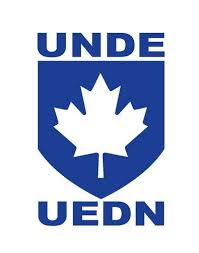 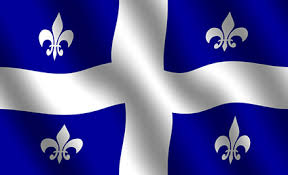 	 Report to the National Executive     VP QCHere is my report on activities in Québec region from February to November 2020:February 27: Phoenix demonstration in downtown MontréalDue to the pandemic, there has been a lot of discussion on the phone with the Québec locals. In fact, we have had a conference call every two weeks on Tuesday mornings since June.There are still a lot of problems at the Valcartier firehall.November 18: Webinar with Local 10527; election of 4 new executive membersNovember 25: Webinar with Local 10526; election of 2 new executive membersIn solidarity,Michel AllardVP Quebec